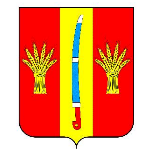 АДМИНИСТРАЦИЯ НОВОАЛЕКСАНДРОВСКОГОМУНИЦИПАЛЬНОГО РАЙОНА СТАВРОПОЛЬСКОГО КРАЯПОСТАНОВЛЕНИЕВ соответствии с подпунктом «б» пункта 3 Указа Президента Российской Федерации от 29 июня 2018 г. № 378 «О Национальном плане противодействия коррупции на 2018 – 2020 годы», администрация Новоалександровского городского округа Ставропольского краяПОСТАНОВЛЯЕТ:1. Внести следующие изменения в Мероприятия программы противодействия коррупции в Новоалександровском городском округе Ставропольского края на 2018 год, утвержденной постановлением администрации Новоалександровского городского округа Ставропольского края от 29 декабря 2017 г. № 450:1.1. Раздел II. «Совершенствование инструментов и механизмов противодействия коррупции» дополнить строками 181 и 182 следующего содержания:1.2. Раздел V. «Антикоррупционное просвещение, формирование в обществе нетерпимости к коррупционному поведению» дополнить строками 421 и 422 следующего содержания:2. Контроль за исполнением настоящего постановления возложить на заместителя главы администрации Новоалександровского городского округа Ставропольского края Дубинина Н.Г.3. Настоящее постановление вступает в силу со дня подписания и подлежит размещению на официальном портале Новоалександровского городского округа Ставропольского края в информационно – телекоммуникационной сети «Интернет».Глава Новоалександровскогогородского округаСтавропольского края                                                                  С.Ф.Сагалаевг. Новоалександровск24 августа 2018 г.24 августа 2018 г.№ 1250№ 1250О внесении изменений в Мероприятия программы противодействия коррупции в Новоалександровском городском округе Ставропольского края на 2018 годО внесении изменений в Мероприятия программы противодействия коррупции в Новоалександровском городском округе Ставропольского края на 2018 годО внесении изменений в Мероприятия программы противодействия коррупции в Новоалександровском городском округе Ставропольского края на 2018 год№ п/пНаименование мероприятияИсполнительСрок исполненияОжидаемый результат реализации мероприятия12345181Принятие мер по повышение эффективности контроля за соблюдением муниципальными служащими администрации Новоалександровского городского округа Ставропольского края требований законодательства Российской Федерации о противодействии коррупции, касающихся предотвращения и урегулирования конфликта интересов, в том числе за привлечением таких лиц к ответственности в случае их несоблюденияОтдел по противодействию коррупции, муниципальной службы, работы с кадрами и наградОтраслевые (функциональные) и территориальные органы администрацииВ течении 2018 годаПовышение эффективности работы по предотвращению и урегулированию конфликта интересов, неотвратимость привлечения к ответственности в случае их несоблюдения182Принятие мер по повышению эффективности кадровой работы в части ведения дел муниципальных служащих, в том числе усилению контроля за своевременной актуализацией информации о родственниках и свойственниках, содержащейся в анкетах муниципальных служащих, в целях выявления возможного конфликта интересовОтдел по противодействию коррупции, муниципальной службы, работы с кадрами и наградОтраслевые (функциональные) и территориальные органы администрацииВ течении 2018 годаСовершенствование работы по предупреждению и выявлению возможного конфликта интересов, расширение кадровой базы по предупреждению и выявлению конфликта интересов№ п/пНаименование мероприятияИсполнительСрок исполненияОжидаемый результат реализации мероприятия12345421Организация повышения уровня квалификации муниципальных служащих администрации Новоалександровского городского округа Ставропольского края, в должностные обязанности которых входит участие в противодействии коррупцииОтдел по противодействию коррупции, муниципальной службы, работы с кадрами и наградОтраслевые (функциональные) и территориальные органы администрации2018 годПовышение уровня квалификации муниципальных служащих администрации Новоалександровского городского округа Ставропольского края, в должностные обязанности которых входит участие в противодействии коррупции422Организация обучения муниципальных служащих администрации Новоалександровского городского округа Ставропольского края, впервые поступивших на муниципальную службу для замещения должностей, включенных в перечни, установленные муниципальными правовыми актами Новоалександровского городского округа Ставропольского края, по образовательным программам в области противодействия коррупцииОтдел по противодействию коррупции, муниципальной службы, работы с кадрами и наградОтраслевые (функциональные) и территориальные органы администрации2018 годФормирование антикоррупционного поведения муниципальных служащих администрации Новоалександровского городского округа Ставропольского края, впервые поступивших на муниципальную службу для замещения должностей, включенных в перечни, установленные муниципальными правовыми актами Новоалександровского городского округа Ставропольского края